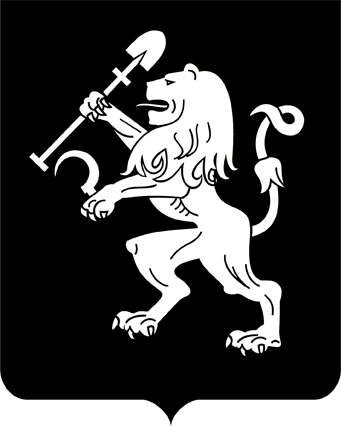 АДМИНИСТРАЦИЯ ГОРОДА КРАСНОЯРСКАПОСТАНОВЛЕНИЕО внесении изменений в постановление администрации города от 27.01.2010 № 14В целях совершенствования системы оплаты труда работников муниципальных учреждений, в соответствии со ст. 135, 144 Трудового кодекса Российской Федерации, руководствуясь ст. 41, 58, 59 Устава города Красноярска, ПОСТАНОВЛЯЮ:1. Внести в Примерное положение об оплате труда работников муниципальных образовательных учреждений города Красноярска, утвержденное постановлением администрации города от 27.01.2010                 № 14 (далее – Примерное положение), следующие изменения:1) абзац второй пункта 2.3 изложить в следующей редакции:«Минимальный размер оклада (должностного оклада), ставки заработной платы по должности «советник директора по воспитанию            и взаимодействию с детскими общественными объединениями»                  при наличии:»;2) строку «Советник директора по воспитанию и взаимодействию с детскими общественными объединениями в общеобразовательных организациях» таблицы приложения 1 к Примерному положению изложить в следующей редакции:3) строку «Руководитель» таблицы приложения 8 к Примерному положению изложить в следующей редакции:4) строку «Руководитель» таблицы приложения 9 к Примерному положению изложить в следующей редакции:5) строку «Руководитель» таблицы приложения 12 к Примерному положению изложить в следующей редакции:6) строку «Руководитель» таблицы приложения 14 к Примерному положению изложить в следующей редакции:2. Настоящее постановление опубликовать в газете «Городские новости» и разместить на официальном сайте администрации города.3. Постановление вступает в силу с даты его официального опубликования, за исключением подпунктов 3–6 пункта 1, которые вступают           в силу с 01.07.2024.Глава города                                                                              В.А. Логинов28.03.2024№ 243«Советник директора по воспитанию и взаимодействию с детскими общественными объединениями выплаты за важность выполняемой работы, степень самостоятельности и ответственности при выполнении поставленных задачвыплаты за важность выполняемой работы, степень самостоятельности и ответственности при выполнении поставленных задачвыплаты за важность выполняемой работы, степень самостоятельности и ответственности при выполнении поставленных задачвыплаты за важность выполняемой работы, степень самостоятельности и ответственности при выполнении поставленных задачвыплаты за важность выполняемой работы, степень самостоятельности и ответственности при выполнении поставленных задач«Советник директора по воспитанию и взаимодействию с детскими общественными объединениями руководство проектными и творческими группами, методическими объединениями, кафедрамируководство объединениями педагогов (проектными командами, творческими группами, методическими объединениями)руководство объединениями педагогов (проектными командами, творческими группами, методическими объединениями)обеспечение работы в соответствии с планом20«Советник директора по воспитанию и взаимодействию с детскими общественными объединениями ведение профессиональной документации (тематическое планирование, рабочие программы, медиапланы ОУ)полнота и соответствие нормативным регламентирующим документамполнота и соответствие нормативным регламентирующим документам100%20«Советник директора по воспитанию и взаимодействию с детскими общественными объединениями выплаты за интенсивность и высокие результаты работывыплаты за интенсивность и высокие результаты работывыплаты за интенсивность и высокие результаты работывыплаты за интенсивность и высокие результаты работывыплаты за интенсивность и высокие результаты работы«Советник директора по воспитанию и взаимодействию с детскими общественными объединениями достижения обучающихсяучастие в соревнованиях, олимпиадах, научно-практи-ческих конференциях, конкурсах различного уровня% участвующих от общего числа обучающихся% участвующих от общего числа обучающихся20«Советник директора по воспитанию и взаимодействию с детскими общественными объединениями достижения обучающихсяучастие в соревнованиях, олимпиадах, научно-практи-ческих конференциях, конкурсах различного уровняпризовое местопризовое место20«Советник директора по воспитанию и взаимодействию с детскими общественными объединениями организация деятельности детских объединений, организацийпостоянный состав, создание и реализация социальных проектов, программза каждый проект, программуза каждый проект, программу20«Советник директора по воспитанию и взаимодействию с детскими общественными объединениями выплаты за качество выполняемых работвыплаты за качество выполняемых работвыплаты за качество выполняемых работвыплаты за качество выполняемых работвыплаты за качество выполняемых работ«Советник директора по воспитанию и взаимодействию с детскими общественными объединениями высокий уровень педагогического мастерства при организации воспитательной работыучастие в конкурсах профессионального мастерства, использование полученного опыта в своей повседневной деятельностивнедрение новых технологий, форм, методов, приемов, демонстрация их при проведении мастер-классов, творческих отчетоввнедрение новых технологий, форм, методов, приемов, демонстрация их при проведении мастер-классов, творческих отчетов20»«Руководительвыплаты за важность выполняемой работы, степень самостоятельности и ответственности при выполнении поставленных задачвыплаты за важность выполняемой работы, степень самостоятельности и ответственности при выполнении поставленных задачвыплаты за важность выполняемой работы, степень самостоятельности и ответственности при выполнении поставленных задачвыплаты за важность выполняемой работы, степень самостоятельности и ответственности при выполнении поставленных задачинфраструктурные условиябезопасность образовательной деятельностиотсутствие несчастных случаев детей и взрослых3%безопасность образовательной деятельностиприемка учреждений к новому учебному году в соответствии с графиком10%организация качественного школьного питанияналичие реализованных мероприятий по популяризации здорового питания (дегустационные дни, конкурсы, совместные мероприятия с родителями, операторами питания, организация и проведение родительского контроля,  анкетирования учащихся и родителей и иных мероприятий в соответствии с локальными нормативными актами и т.п.) 3%организация качественного школьного питанияорганизация школьного питания непосредственно силами образовательной организации –специально закрепленными штатами (наличие структурного подразделения по организации процесса питания)5%реализация плана мероприятий в соответствии с «дорожной картой»исполнение мероприятий согласно плану образовательной организации в соответствии с «дорожной картой» развития МСО10%информационная открытость образовательного учрежденияполнота и актуальность информации на официальном сайте5%дизайн образовательной средыинфраструктурные проекты, включенные в каталог инфраструктурных решений и проектов7%качество образовательной средыреализация проектов, направленных на улучшение качества обра-5%зовательной средысоздание условий для детей с особыми образовательными потребностямиреализация модели «Ресурсный класс»3%внедрение эффективных управленческих практикналичие дополнительных объектов управления (за каждое структурное подразделение)5%внедрение эффективных управленческих практикналичие статуса федеральных инновационных, региональных инновационных, городских базовых площадок, в том числе по работе с молодыми педагогами:внедрение эффективных управленческих практикфедеральная5%внедрение эффективных управленческих практикрегиональная4%внедрение эффективных управленческих практикгородская:внедрение эффективных управленческих практик3–5 площадок4%внедрение эффективных управленческих практик1–2 площадки2%тиражирование эффективных практик городских базовых площадок, инновационных региональных и инновационных федеральных площадокналичие реализованных программ, мероприятий (семинаров, конференций, фестивалей и т.д.)5%кадровое обеспечениепозиционирование ОУ в краевых и городских профессиональных конкурсах «Учитель года», «Классный Классный», «Лучший педагог дополнительного образования», «Конкурс профессионального мастерства специалистов сопровождения образовательного процесса (педагогов-психологов, учителей-дефектологов)», «Педагогический Дебют» (городской профессиональный конкурс среди молодых педагогов), «Хочу стать руководителем», «Воспитатель года» наличие участников 5%кадровое обеспечениепозиционирование ОУ в краевых и городских профессиональных конкурсах «Учитель года», «Классный Классный», «Лучший педагог дополнительного образования», «Конкурс профессионального мастерства специалистов сопровождения образовательного процесса (педагогов-психологов, учителей-дефектологов)», «Педагогический Дебют» (городской профессиональный конкурс среди молодых педагогов), «Хочу стать руководителем», «Воспитатель года» наличие победителей (лауреатов)10%кадровое обеспечениевыполнение в полном объеме, без замечаний поручений, зафиксированных в протоколе, приказе1 поручение5%кадровое обеспечениепредставительство в городских, районных коллегиальных органах и группахвключение в советы, проектные группы, оргкомитеты5%кадровое обеспечениепозиционирование профессиональных достижений руководителя ОУвыступления2%кадровое обеспечениепозиционирование профессиональных достижений руководителя ОУпубликации руководителя ОУ5%кадровое обеспечениеуправленческое наставничествопроведение стажировок руководителями-менторами и использование ресурса руководителями-стажерами. Реализация индивидуального плана мероприятий по наставничеству7%выплаты за интенсивность и высокие результаты работывыплаты за интенсивность и высокие результаты работывыплаты за интенсивность и высокие результаты работывыплаты за интенсивность и высокие результаты работыобразовательные результатыучебные результатыотсутствие выпускников 9-х классов, не получивших аттестаты7%отсутствие выпускников 11-х классов, не получивших аттестаты7%отсутствие признаков не-5%объективных образовательных результатов при проведении внешних оценочных процедур на основании показателя: «Уровень объективности оценки образовательных результатов в субъекте РФ»наличие обучающихся, зачисленных в физико-математическую школу-интернат ФГАОУ ВО «Сибирский федеральный университет» или в КГАОУ «Краевая школа-интернат по работе с одаренными детьми «Школа космонавтики»5%внеучебные результатыналичие победителей и призеров (олимпиады, конкурсы):международный и всероссийский уровень6%региональный уровень4%муниципальный уровень3%воспитательная работасвоевременное информирование руководителя главного управления образования администрации города о происшествиях с воспитанниками, обучающимися, повлекших причинение вреда их жизни и здоровью, о выявлении случаев детской безнадзорности, правонарушений, преступлений и иных антиобщественных действий, совершенных несовершеннолетними в отношении них, о законных представителях, не исполняющих либо ненадлежащим образом исполняющих родительские обязанности, а также иным поведением оказывающих отрицательное влияние на воспитанников, обучающихся4%воспитательная работасвоевременное информирование руководителя главного управления образования администрации города о происшествиях с воспитанниками, обучающимися, повлекших причинение вреда их жизни и здоровью, о выявлении случаев детской безнадзорности, правонарушений, преступлений и иных антиобщественных действий, совершенных несовершеннолетними в отношении них, о законных представителях, не исполняющих либо ненадлежащим образом исполняющих родительские обязанности, а также иным поведением оказывающих отрицательное влияние на воспитанников, обучающихся4%своевременное информирование руководителя главного управления образования администрации города о происшествиях с воспитанниками, обучающимися, повлекших причинение вреда их жизни и здоровью, о выявлении случаев детской безнадзорности, правонарушений, преступлений и иных антиобщественных действий, совершенных несовершеннолетними в отношении них, о законных представителях, не исполняющих либо ненадлежащим образом исполняющих родительские обязанности, а также иным поведением оказывающих отрицательное влияние на воспитанников, обучающихся4%своевременное информирование руководителя главного управления образования администрации города о происшествиях с воспитанниками, обучающимися, повлекших причинение вреда их жизни и здоровью, о выявлении случаев детской безнадзорности, правонарушений, преступлений и иных антиобщественных действий, совершенных несовершеннолетними в отношении них, о законных представителях, не исполняющих либо ненадлежащим образом исполняющих родительские обязанности, а также иным поведением оказывающих отрицательное влияние на воспитанников, обучающихся4%своевременное информирование руководителя главного управления образования администрации города о происшествиях с воспитанниками, обучающимися, повлекших причинение вреда их жизни и здоровью, о выявлении случаев детской безнадзорности, правонарушений, преступлений и иных антиобщественных действий, совершенных несовершеннолетними в отношении них, о законных представителях, не исполняющих либо ненадлежащим образом исполняющих родительские обязанности, а также иным поведением оказывающих отрицательное влияние на воспитанников, обучающихся4%своевременное информирование руководителя главного управления образования администрации города о происшествиях с воспитанниками, обучающимися, повлекших причинение вреда их жизни и здоровью, о выявлении случаев детской безнадзорности, правонарушений, преступлений и иных антиобщественных действий, совершенных несовершеннолетними в отношении них, о законных представителях, не исполняющих либо ненадлежащим образом исполняющих родительские обязанности, а также иным поведением оказывающих отрицательное влияние на воспитанников, обучающихся4%своевременное информирование руководителя главного управления образования администрации города о происшествиях с воспитанниками, обучающимися, повлекших причинение вреда их жизни и здоровью, о выявлении случаев детской безнадзорности, правонарушений, преступлений и иных антиобщественных действий, совершенных несовершеннолетними в отношении них, о законных представителях, не исполняющих либо ненадлежащим образом исполняющих родительские обязанности, а также иным поведением оказывающих отрицательное влияние на воспитанников, обучающихся4%своевременное информирование руководителя главного управления образования администрации города о происшествиях с воспитанниками, обучающимися, повлекших причинение вреда их жизни и здоровью, о выявлении случаев детской безнадзорности, правонарушений, преступлений и иных антиобщественных действий, совершенных несовершеннолетними в отношении них, о законных представителях, не исполняющих либо ненадлежащим образом исполняющих родительские обязанности, а также иным поведением оказывающих отрицательное влияние на воспитанников, обучающихся4%своевременное информирование руководителя главного управления образования администрации города о происшествиях с воспитанниками, обучающимися, повлекших причинение вреда их жизни и здоровью, о выявлении случаев детской безнадзорности, правонарушений, преступлений и иных антиобщественных действий, совершенных несовершеннолетними в отношении них, о законных представителях, не исполняющих либо ненадлежащим образом исполняющих родительские обязанности, а также иным поведением оказывающих отрицательное влияние на воспитанников, обучающихся4%своевременное информирование руководителя главного управления образования администрации города о происшествиях с воспитанниками, обучающимися, повлекших причинение вреда их жизни и здоровью, о выявлении случаев детской безнадзорности, правонарушений, преступлений и иных антиобщественных действий, совершенных несовершеннолетними в отношении них, о законных представителях, не исполняющих либо ненадлежащим образом исполняющих родительские обязанности, а также иным поведением оказывающих отрицательное влияние на воспитанников, обучающихся4%своевременное информирование руководителя главного управления образования администрации города о происшествиях с воспитанниками, обучающимися, повлекших причинение вреда их жизни и здоровью, о выявлении случаев детской безнадзорности, правонарушений, преступлений и иных антиобщественных действий, совершенных несовершеннолетними в отношении них, о законных представителях, не исполняющих либо ненадлежащим образом исполняющих родительские обязанности, а также иным поведением оказывающих отрицательное влияние на воспитанников, обучающихся4%своевременное информирование руководителя главного управления образования администрации города о происшествиях с воспитанниками, обучающимися, повлекших причинение вреда их жизни и здоровью, о выявлении случаев детской безнадзорности, правонарушений, преступлений и иных антиобщественных действий, совершенных несовершеннолетними в отношении них, о законных представителях, не исполняющих либо ненадлежащим образом исполняющих родительские обязанности, а также иным поведением оказывающих отрицательное влияние на воспитанников, обучающихся4%своевременное информирование руководителя главного управления образования администрации города о происшествиях с воспитанниками, обучающимися, повлекших причинение вреда их жизни и здоровью, о выявлении случаев детской безнадзорности, правонарушений, преступлений и иных антиобщественных действий, совершенных несовершеннолетними в отношении них, о законных представителях, не исполняющих либо ненадлежащим образом исполняющих родительские обязанности, а также иным поведением оказывающих отрицательное влияние на воспитанников, обучающихся4%своевременное информирование руководителя главного управления образования администрации города о происшествиях с воспитанниками, обучающимися, повлекших причинение вреда их жизни и здоровью, о выявлении случаев детской безнадзорности, правонарушений, преступлений и иных антиобщественных действий, совершенных несовершеннолетними в отношении них, о законных представителях, не исполняющих либо ненадлежащим образом исполняющих родительские обязанности, а также иным поведением оказывающих отрицательное влияние на воспитанников, обучающихся4%своевременное информирование руководителя главного управления образования администрации города о происшествиях с воспитанниками, обучающимися, повлекших причинение вреда их жизни и здоровью, о выявлении случаев детской безнадзорности, правонарушений, преступлений и иных антиобщественных действий, совершенных несовершеннолетними в отношении них, о законных представителях, не исполняющих либо ненадлежащим образом исполняющих родительские обязанности, а также иным поведением оказывающих отрицательное влияние на воспитанников, обучающихся4%своевременное информирование руководителя главного управления образования администрации города о происшествиях с воспитанниками, обучающимися, повлекших причинение вреда их жизни и здоровью, о выявлении случаев детской безнадзорности, правонарушений, преступлений и иных антиобщественных действий, совершенных несовершеннолетними в отношении них, о законных представителях, не исполняющих либо ненадлежащим образом исполняющих родительские обязанности, а также иным поведением оказывающих отрицательное влияние на воспитанников, обучающихся4%своевременное информирование руководителя главного управления образования администрации города о происшествиях с воспитанниками, обучающимися, повлекших причинение вреда их жизни и здоровью, о выявлении случаев детской безнадзорности, правонарушений, преступлений и иных антиобщественных действий, совершенных несовершеннолетними в отношении них, о законных представителях, не исполняющих либо ненадлежащим образом исполняющих родительские обязанности, а также иным поведением оказывающих отрицательное влияние на воспитанников, обучающихся4%своевременное информирование руководителя главного управления образования администрации города о происшествиях с воспитанниками, обучающимися, повлекших причинение вреда их жизни и здоровью, о выявлении случаев детской безнадзорности, правонарушений, преступлений и иных антиобщественных действий, совершенных несовершеннолетними в отношении них, о законных представителях, не исполняющих либо ненадлежащим образом исполняющих родительские обязанности, а также иным поведением оказывающих отрицательное влияние на воспитанников, обучающихся4%своевременное информирование руководителя главного управления образования администрации города о происшествиях с воспитанниками, обучающимися, повлекших причинение вреда их жизни и здоровью, о выявлении случаев детской безнадзорности, правонарушений, преступлений и иных антиобщественных действий, совершенных несовершеннолетними в отношении них, о законных представителях, не исполняющих либо ненадлежащим образом исполняющих родительские обязанности, а также иным поведением оказывающих отрицательное влияние на воспитанников, обучающихся4%своевременное информирование руководителя главного управления образования администрации города о происшествиях с воспитанниками, обучающимися, повлекших причинение вреда их жизни и здоровью, о выявлении случаев детской безнадзорности, правонарушений, преступлений и иных антиобщественных действий, совершенных несовершеннолетними в отношении них, о законных представителях, не исполняющих либо ненадлежащим образом исполняющих родительские обязанности, а также иным поведением оказывающих отрицательное влияние на воспитанников, обучающихся4%своевременное информирование руководителя главного управления образования администрации города о происшествиях с воспитанниками, обучающимися, повлекших причинение вреда их жизни и здоровью, о выявлении случаев детской безнадзорности, правонарушений, преступлений и иных антиобщественных действий, совершенных несовершеннолетними в отношении них, о законных представителях, не исполняющих либо ненадлежащим образом исполняющих родительские обязанности, а также иным поведением оказывающих отрицательное влияние на воспитанников, обучающихся4%своевременное информирование руководителя главного управления образования администрации города о происшествиях с воспитанниками, обучающимися, повлекших причинение вреда их жизни и здоровью, о выявлении случаев детской безнадзорности, правонарушений, преступлений и иных антиобщественных действий, совершенных несовершеннолетними в отношении них, о законных представителях, не исполняющих либо ненадлежащим образом исполняющих родительские обязанности, а также иным поведением оказывающих отрицательное влияние на воспитанников, обучающихся4%отсутствие случаев несвоевременного выявления семейного неблагополучия3%положительная динамика снижения количества учащихся (воспитанников), стоящих на учете в КДН2%отсутствие случаев нарушений правил дорожного движения по вине обучающихся2%организация и проведение городских календарных мероприятий для детей и взрослых5%эффективное использование электронного банка заданий по функциональной грамотности педа-ежемесячная положительная динамика в течение отчетного квартала количества обучающихся, вы-5%гогами и обучающимисяполнявших работу, и количества проверенных работ учителямивыплаты за качество выполняемых работвыплаты за качество выполняемых работвыплаты за качество выполняемых работвыплаты за качество выполняемых работорганизационная и финансово-хозяйственная деятельностьосуществление закупочной деятельностиотсутствие нарушений по результатам проверок надзорными, контролирующими органами, а также по результатам ведомственного контроля в сфере закупок5%привлечение дополнительных ресурсов на развитие учрежденияпредоставление платных образовательных услуг:привлечение дополнительных ресурсов на развитие учрежденияпо тарифам, предусмотренным правовым актом города5%привлечение дополнительных ресурсов на развитие учрежденияпо индивидуальным тарифам10%обучение детей в соответствии с проектной вместимостью в условиях действующих санитарных норм и правилувеличение количества детей:обучение детей в соответствии с проектной вместимостью в условиях действующих санитарных норм и правилболее чем на 50%5%обучение детей в соответствии с проектной вместимостью в условиях действующих санитарных норм и правилболее чем на 80%7%обучение детей в соответствии с проектной вместимостью в условиях действующих санитарных норм и правилболее чем на 90%9%обучение детей в соответствии с проектной вместимостью в условиях действующих санитарных норм и правилболее чем на 100%11%обучение детей в соответствии с проектной вместимостью в условиях действующих санитарных норм и правилболее чем на 110%13%обучение детей в соответствии с проектной вместимостью в условиях действующих санитарных норм и правилболее чем на 120%15%приведение в соответствие с действующим законодательством ранее изданных локальных нормативных актов по вопросам, относящимся к компетенции образовательного учрежденияотсутствие выявленных фактов несоответствия локальных нормативных актов требованиям действующего законодательства по результатам проверок надзорных и контролирующих органов10%»«Руководительвыплаты за важность выполняемой работы, степень самостоятельности и ответственности при выполнении поставленных задачвыплаты за важность выполняемой работы, степень самостоятельности и ответственности при выполнении поставленных задачвыплаты за важность выполняемой работы, степень самостоятельности и ответственности при выполнении поставленных задачвыплаты за важность выполняемой работы, степень самостоятельности и ответственности при выполнении поставленных задачинфраструктурные условиябезопасность образовательной деятельностиотсутствие обоснованных жалоб на организацию питания потребителей услуг5%безопасность образовательной деятельностиотсутствие несчастных случаев детей и взрослых3%безопасность образовательной деятельностиприемка учреждений к новому учебному году в соответствии с графиком10%реализация плана меро-исполнение мероприятий 10%приятий в соответствии               с «дорожной картой»согласно плану образовательной организации в соответствии с «дорожной картой» развития МСОинформационная открытость образовательного учрежденияполнота и актуальность информации на официальном сайте5%дизайн образовательной средыинфраструктурные проекты, включенные в каталог инфраструктурных решений и проектов7%качество образовательной средыреализация проектов, направленных на улучшение образовательной среды5%внедрение эффективных управленческих практикналичие дополнительных объектов управления (за каждое структурное подразделение)5%наличие статуса федеральных, региональных, городских площадок, в том числе по работе с молодыми педагогами:федеральная7%региональная5%городская:3–5 площадок5%1–2 площадки3%тиражирование эффективных практик городских базовых площадок, инновационных региональных и инновационных федеральных площадокналичие реализованных программ методических мероприятий (семинаров, конференций, фестивалей и т.д.)5%кадровое обеспечениепозиционирование ОУ в краевых и городских профессиональных конкурсах «Воспитатель года», «Лучший педагог дополнительного образования», «Конкурс профессионального мастерства специалистов сопровождения образовательного процесса (педагогов-психологов, учителей-дефектологов)», «Молодой воспитатель», «Хочу стать руково-наличие участников 5%позиционирование ОУ в краевых и городских профессиональных конкурсах «Воспитатель года», «Лучший педагог дополнительного образования», «Конкурс профессионального мастерства специалистов сопровождения образовательного процесса (педагогов-психологов, учителей-дефектологов)», «Молодой воспитатель», «Хочу стать руково-наличие победителей (лауреатов)10%дителем», «Лучший педагогический проект», «Педагогический дебют»выполнение в полном объеме, без замечаний поручений, зафиксированных в протоколе, приказе1 поручение5%представительство в городских, районных коллегиальных органах и группахвключение в советы, проектные группы, оргкомитеты5%позиционирование профессиональных достижений руководителя ОУвыступления2%позиционирование профессиональных достижений руководителя ОУпубликации руководителя ОУ5%управленческое наставничествоучастие в профессиональных стажировках для предъявления опыта руководителями-менторами и использования ресурса руководителями-стажерами. Реализация индивидуального плана мероприятий по наставничеству7%выплаты за интенсивность и высокие результаты работывыплаты за интенсивность и высокие результаты работывыплаты за интенсивность и высокие результаты работывыплаты за интенсивность и высокие результаты работыобразовательные результатыучебные результатыналичие реализованных мероприятий в рамках проекта (вариативной части ООП ДО)10%внеучебные результатыналичие победителей и призеров (олимпиады, конкурсы):внеучебные результатымеждународный и всероссийский уровень5%внеучебные результатырегиональный уровень4%внеучебные результатымуниципальный уровень2%воспитательная работаукомплектованность детьми групп полного дня в соответствии с федеральной статистической формой 85-К по состоянию на 31 декабря:95-100% 10%отсутствие случаев несвоевременного выявления семейного неблагополучия3%положительная динамика снижения количе-2%ства семей, стоящих на профилактическом учетеотсутствие случаев нарушений правил дорожного движения по вине детей2%организация и проведение городских календарных мероприятий для детей и взрослых5%своевременное информирование руководителя главного управления образования администрации города о происшествиях с воспитанниками, повлекших причинение вреда их жизни и здоровью, о выявлении случаев детской безнадзорности, правонарушений, преступлений и иных антиобщественных действий, совершенных несо-4%вершеннолетними в отношении них, о законных представителях, не исполняющих либо ненадлежащим образом исполняющих родительские обязанности, а также иным поведением оказывающих отрицательное влияние на воспитанниковвыплаты за качество выполняемых работвыплаты за качество выполняемых работвыплаты за качество выполняемых работвыплаты за качество выполняемых работорганизационная и финансово-хозяйственная деятельностьосуществление закупочной деятельностиотсутствие нарушений по результатам проверок надзорными, контролирующими органами, а также по результатам ведомственного контроля в сфере закупок5%привлечение дополнительных ресурсов на развитие учрежденияпредоставление платных образовательных услуг:привлечение дополнительных ресурсов на развитие учрежденияпо тарифам, предусмотренным правовым актом города5%по индивидуальным тарифам10%наличие контрактов с частными дошкольными учреждениямидо 100 детей5%наличие контрактов с частными дошкольными учреждениямиот 100 до 150 детей8%наличие контрактов с частными дошкольными учреждениямиболее 150 детей10%приведение в соответствие с действующим законодательством ранее изданных локальных нормативных актов по вопросам, относящимся к компетенции образовательного учрежденияотсутствие выявленных фактов несоответствия локальных нормативных актов требованиям действующего законодательства по результатам проверок надзорных и контролирующих органов10%»«Руководительвыплаты за важность выполняемой работы, степень самостоятельности и ответственности при выполнении поставленных задачвыплаты за важность выполняемой работы, степень самостоятельности и ответственности при выполнении поставленных задачвыплаты за важность выполняемой работы, степень самостоятельности и ответственности при выполнении поставленных задачвыплаты за важность выполняемой работы, степень самостоятельности и ответственности при выполнении поставленных задач«Руководительинфраструктурные условиябезопасность образовательной деятельностиотсутствие несчастных случаев детей и взрослых3%«Руководительинфраструктурные условиябезопасность образовательной деятельностиприемка учреждений к новому учебному году в соответствии с графиком10%«Руководительинфраструктурные условияреализация плана мероприятий в соответствии с «дорожной картой»исполнение мероприятий согласно плану образовательной организации в соответствии с «дорожной картой» развития МСО10%«Руководительинфраструктурные условияинформационная открытость образовательного учрежденияполнота и актуальность информации на официальном сайте5%«Руководительинфраструктурные условиядизайн образовательной средыинфраструктурные проекты, включенные в каталог инфраструктурных решений и проектов7%«Руководительинфраструктурные условиякачество образовательной средыреализация проектов, направленных на улучшение качества образовательной среды5%«Руководительинфраструктурные условиявнедрение эффективных управленческих практикналичие дополнительных объектов управления:«Руководительинфраструктурные условиявнедрение эффективных управленческих практикза каждое структурное подразделение5%«Руководительинфраструктурные условиявнедрение эффективных управленческих практикза каждый клуб по месту жительства1%«Руководительинфраструктурные условиявнедрение эффективных управленческих практикналичие статуса федеральных инновационных, региональных инновационных, городских базовых площадок, в том числе по работе с молодыми педагогами:«Руководительинфраструктурные условиявнедрение эффективных управленческих практикфедеральная7%«Руководительинфраструктурные условиявнедрение эффективных управленческих практикрегиональная5%«Руководительинфраструктурные условиявнедрение эффективных управленческих практикгородская:«Руководительинфраструктурные условиявнедрение эффективных управленческих практик3–5 площадок5%«Руководительинфраструктурные условиявнедрение эффективных управленческих практик1–2 площадки3%«Руководительинфраструктурные условиятиражирование эффективных практик городских базовых площадок, инновационных региональных и инновационных федеральных площадокналичие реализованных программ мероприятий (семинаров, конференций, фестивалей и т.д.)5%кадровое обеспечениепозиционирование ОУ в краевых, городских профессиональных конкурсах «Лучший педагог дополнительного образования», «Конкурс профессионального мастерства специалистов сопровождения образовательного процесса (педагогов-психологов, учителей-дефектологов)», «Хочу стать руководителем», «Сердце отдаю детям», «Педагогический дебют»наличие участников5%кадровое обеспечениепозиционирование ОУ в краевых, городских профессиональных конкурсах «Лучший педагог дополнительного образования», «Конкурс профессионального мастерства специалистов сопровождения образовательного процесса (педагогов-психологов, учителей-дефектологов)», «Хочу стать руководителем», «Сердце отдаю детям», «Педагогический дебют»наличие победителей (лауреатов)10%кадровое обеспечениевыполнение в полном объеме, без замечаний поручений, зафиксированных в протоколе, приказе1 поручение5%кадровое обеспечениепредставительство в городских, районных коллегиальных органах и группахвключение в советы, проектные группы, оргкомитеты5%кадровое обеспечениепозиционирование профессиональных достижений руководителя ОУвыступления2%кадровое обеспечениепозиционирование профессиональных достижений руководителя ОУпубликации руководителя ОУ5%кадровое обеспечениеуправленческое наставничествоучастие в профессиональных стажировках для предъявления опыта руководителями-менторами и использования ресурса руководителями-стажерами. Реализация индивидуального плана мероприятий по наставничеству7%выплаты за интенсивность и высокие результаты работывыплаты за интенсивность и высокие результаты работывыплаты за интенсивность и высокие результаты работывыплаты за интенсивность и высокие результаты работыобразовательные результатывнедрение различных форм обученияреализация программ дополнительного образования в дистанционной форме, реализация краткосрочных программ, в т.ч. в летний период5%образовательные результатывнеучебные результатыналичие победителей и призеров (олимпиады, конкурсы):образовательные результатывнеучебные результатымеждународный и всероссийский уровень6%образовательные результатывнеучебные результатырегиональный уровень4%образовательные результатывнеучебные результатымуниципальный уровень3%образовательные результатывостребованность дополнительных общеразвивающих программорганизация и проведение городских календарных мероприятий для детей и взрослых5%образовательные результатывостребованность дополнительных общеразвивающих программв рамках реализации сертификатов персонифицированного финансирования:образовательные результатывостребованность дополнительных общеразвивающих программменее 90%0%образовательные результатывостребованность дополнительных общеразвивающих программ90–100%8%образовательные результатывостребованность дополнительных общеразвивающих программболее 100%13%образовательные результатывостребованность дополнительных общеразвивающих программболее 90%, в рамках реализации общеразвивающих программ по муниципальному заданию, кроме сертификатов персонифицированного финансирования8%образовательные результатывостребованность дополнительных общеразвивающих программменее 90%0%выплаты за качество выполняемых работвыплаты за качество выполняемых работвыплаты за качество выполняемых работвыплаты за качество выполняемых работорганизационная и финансово-хозяйст-венная деятельностьосуществление закупочной деятельностиотсутствие нарушений по результатам проверок надзорными, контролирующими органами, а также по результатам ведомственного контроля в сфере закупок5%организационная и финансово-хозяйст-венная деятельностьпривлечение дополнительных ресурсов на развитие учрежденияпредоставление платных образовательных услуг:организационная и финансово-хозяйст-венная деятельностьпривлечение дополнительных ресурсов на развитие учрежденияпо тарифам, предусмотренным правовым актом города5%организационная и финансово-хозяйст-венная деятельностьпривлечение дополнительных ресурсов на развитие учрежденияпо индивидуальным тарифам10%организационная и финансово-хозяйст-венная деятельностьколичество адресов мест реализации программы дополнительного образования до 5 объектов5%организационная и финансово-хозяйст-венная деятельностьколичество адресов мест реализации программы дополнительного образования более 5 объектов10%в соответствии с лицензией на иных площадях муниципальной собственностиприведение в соответствие с действующим законодательством ранее изданных локальных нормативных актов по вопросам, относящимся к компетенции образовательного учрежденияотсутствие выявленных фактов несоответствия локальных нормативных актов требованиям действующего законодательства по результатам проверок надзорных и контролирующих органов10%»«Руководительвыплаты за важность выполняемой работы, степень самостоятельности и ответственности при выполнении поставленных задачвыплаты за важность выполняемой работы, степень самостоятельности и ответственности при выполнении поставленных задачвыплаты за важность выполняемой работы, степень самостоятельности и ответственности при выполнении поставленных задачвыплаты за важность выполняемой работы, степень самостоятельности и ответственности при выполнении поставленных задач«Руководительинфраструктурные условиябезопасность образовательной деятельностиотсутствие несчастных случаев детей и взрослых3%«Руководительинфраструктурные условиябезопасность образовательной деятельностиприемка учреждений к новому учебному году в соответствии с графиком10%«Руководительинфраструктурные условияреализация плана мероприятий в соответствии с «дорожной картой»исполнение мероприятий согласно плану образовательной организации в соответствии с «дорожной картой» развития МСО10%«Руководительинфраструктурные условиядоступность информации о деятельности учрежденияполнота и актуальность информации на официальном сайте5%«Руководительинфраструктурные условиядизайн образовательной средыинфраструктурные проекты, включенные в каталог инфраструктурных решений и проектов7%«Руководительинфраструктурные условиявнедрение эффективных управленческих практикналичие дополнительных объектов управления (за каждое структурное подразделение)5%«Руководительинфраструктурные условиявнедрение эффективных управленческих практикналичие статуса федеральных инновационных, региональных инновационных, городских базовых площадок, в том числе по работе с молодыми педагогами:«Руководительинфраструктурные условиявнедрение эффективных управленческих практикфедеральная7%«Руководительинфраструктурные условиявнедрение эффективных управленческих практикрегиональная5%«Руководительинфраструктурные условиявнедрение эффективных управленческих практикгородская:«Руководительинфраструктурные условиявнедрение эффективных управленческих практик3–5 площадок5%«Руководительинфраструктурные условиявнедрение эффективных управленческих практик1–2 площадки3%«Руководительинфраструктурные условиятиражирование эффективных практик городских базовых площадок, инновационных региональных и инновационных федеральных площадокналичие реализованных программ мероприятий (семинаров, конференций, фестивалей и т.д.)5%кадровое обеспечениепозиционирование ОУ в городских профессиональных конкурсах «Конкурс профессионального мастерства специалистов сопровождения образовательного процесса (педагогов-психологов, учителей-дефектологов)», «Хочу стать руководителем»наличие участников5%кадровое обеспечениепозиционирование ОУ в городских профессиональных конкурсах «Конкурс профессионального мастерства специалистов сопровождения образовательного процесса (педагогов-психологов, учителей-дефектологов)», «Хочу стать руководителем»наличие победителей (лауреатов)10%кадровое обеспечениевыполнение в полном объеме, без замечаний поручений, зафиксированных в протоколе, приказе1 поручение5%кадровое обеспечениепредставительство в городских, районных коллегиальных органах и группахвключение в советы, проектные группы, оргкомитеты5%кадровое обеспечениепозиционирование профессиональных достижений руководителя ОУвыступления2%кадровое обеспечениепозиционирование профессиональных достижений руководителя ОУпубликации руководителя ОУ5%кадровое обеспечениеуправленческое наставничествоучастие в профессиональных стажировках для предъявления опыта директорами-менторами и использования ресурса директорами-стаже-рами. Реализация индивидуального плана мероприятий по наставничеству7%выплаты за интенсивность и высокие результаты работывыплаты за интенсивность и высокие результаты работывыплаты за интенсивность и высокие результаты работывыплаты за интенсивность и высокие результаты работырезультаты деятельностиреализация услуг ПМПКотсутствие жалоб по предоставлению услуг психолого-медико-педагогической комиссии10%результаты деятельностидеятельность психологической службыналичие городских мероприятий в ЦППМиСП по профилактике неблагоприятных явлений (работас педагогами, психологами образовательных учреждений)10%результаты деятельностидеятельность психологической службыдоля детей, охваченных профилактическими мероприятиями специалистами центра, состоящих на профилактическом учете (КДНиЗП, ОВД) на 01.04 – 20%, на 01.07 – 40%, на 01.10 – 60%, на 01.01 – 80%10%результаты деятельностидеятельность психологической службыорганизация и проведение городских календарных мероприятий для детей и взрослых5%выплаты за качество выполняемых работвыплаты за качество выполняемых работвыплаты за качество выполняемых работвыплаты за качество выполняемых работорганизационная и финансово-хозяйст-венная деятельностьосуществление закупочной деятельностиотсутствие нарушений по результатам проверок надзорными, контролирующими органами, а также по результатам ведомственного контроля в сфере закупок5%организационная и финансово-хозяйст-венная деятельностьпривлечение дополнительных ресурсов на развитие учрежденияпредоставление платных образовательных услуг:организационная и финансово-хозяйст-венная деятельностьпривлечение дополнительных ресурсов на развитие учрежденияпо тарифам, предусмотренным правовым актом города5%организационная и финансово-хозяйст-венная деятельностьпривлечение дополнительных ресурсов на развитие учрежденияпо индивидуальным тарифам10%организационная и финансово-хозяйст-венная деятельностьколичество детей, прошедших психолого-медико-педагогическое обследованиеот 500 до 1 000 детей5%организационная и финансово-хозяйст-венная деятельностьколичество детей, прошедших психолого-медико-педагогическое обследованиеот 1 001 до 2 000 детей10%организационная и финансово-хозяйст-венная деятельностьколичество детей, прошедших психолого-медико-педагогическое обследованиеболее 2 000 детей15%организационная и финансово-хозяйст-венная деятельностьприведение в соответствие с действующим законодательством ранее изданных локальных нормативных актов по вопросам, относящимся к компетенции образовательного учрежденияотсутствие выявленных фактов несоответствия локальных нормативных актов требованиям действующего законодательства по результатам проверок надзорных и контролирующих органов10%»